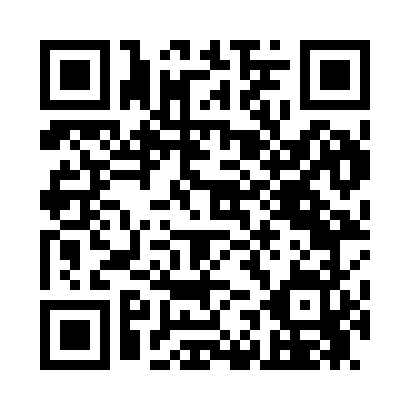 Prayer times for Louriston, Minnesota, USAMon 1 Jul 2024 - Wed 31 Jul 2024High Latitude Method: Angle Based RulePrayer Calculation Method: Islamic Society of North AmericaAsar Calculation Method: ShafiPrayer times provided by https://www.salahtimes.comDateDayFajrSunriseDhuhrAsrMaghribIsha1Mon3:435:391:265:359:1211:082Tue3:445:401:265:359:1211:073Wed3:455:401:265:359:1211:074Thu3:465:411:265:359:1211:065Fri3:475:421:275:359:1111:056Sat3:485:421:275:359:1111:057Sun3:505:431:275:359:1011:048Mon3:515:441:275:359:1011:039Tue3:525:451:275:359:0911:0210Wed3:535:451:275:359:0911:0111Thu3:555:461:275:359:0811:0012Fri3:565:471:285:359:0810:5813Sat3:575:481:285:359:0710:5714Sun3:595:491:285:349:0610:5615Mon4:005:501:285:349:0610:5516Tue4:025:511:285:349:0510:5317Wed4:035:521:285:349:0410:5218Thu4:055:531:285:349:0310:5119Fri4:065:541:285:349:0210:4920Sat4:085:551:285:339:0110:4821Sun4:105:561:285:339:0010:4622Mon4:115:571:285:338:5910:4523Tue4:135:581:285:328:5810:4324Wed4:145:591:285:328:5710:4125Thu4:166:001:285:328:5610:4026Fri4:186:011:285:318:5510:3827Sat4:196:021:285:318:5410:3628Sun4:216:031:285:318:5310:3529Mon4:236:041:285:308:5210:3330Tue4:256:051:285:308:5010:3131Wed4:266:071:285:298:4910:29